NOME COMPLETO DO AUTORDIGITE O TÍTULO DO TRABALHOPresidente Prudente - SP2023NOME COMPLETO DO AUTORDIGITE O TÍTULO DO TRABALHOTrabalho de Conclusão, apresentado a Faculdade de ..................,  Curso de ......................., Universidade do Oeste Paulista, como parte dos requisitos para a sua conclusão.Orientador:Nome completo do Professor OrientadorPresidente Prudente - SP2023NOME COMPLETO DO AUTORDIGITE O TÍTULO DO TRABALHOTrabalho de Conclusão, apresentado a Faculdade de .............,  Curso de ......................., Universidade do Oeste Paulista, como parte dos requisitos para a sua conclusão.Presidente Prudente, ... de .......... de 2023.BANCA EXAMINADORA_______________________________________________Prof. Dr. OrientadorUniversidade do Oeste Paulista – UnoestePresidente Prudente-SP_______________________________________________Prof. Dr. InstituiçãoLocal_______________________________________________Prof. Dr. InstituiçãoLocalDEDICATÓRIAAGRADECIMENTOS“Não devemos chamar o povo à escolapara receber instruções, postulados,receitas,ameaças, repreensões e punições, mas para participar coletivamente da construção de um saber,que vai além do saber de pura experiência feita,que leve em conta as suas necessidades e o torne instrumento de luta, possibilitando-lhe ser sujeito                                                                          de sua própria história”. (Paulo Freire)RESUMODigite o Título do TrabalhoInserir o texto.Palavras-chave:ABSTRACTDigite o Título do Trabalho em InglêsInserir o texto.Keywords:LISTA DE SIGLASLISTA DE QUADROSLISTA DE FIGURASLISTA DE TABELASSUMÁRIO1 INTRODUÇÃODigite seu texto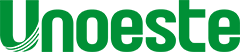 DIGITE O NOME DA FACULDADEDIGITE O NOME DO CURSODIGITE O NOME DA FACULDADEDIGITE O NOME DO CURSOALFASOL CAPESCEBCEE/MTCEFET CFCNBB– Alfabetização Solidária– Coordenação de Aperfeiçoamento de Pessoal de Nível Superior– Câmara de Educação Básica– Conselho Estadual de Educação do Estado de Mato Grosso– Centro Federal de Educação Tecnológica – Constituição Federal– Conferência Nacional de Bispos do BrasilQuadro 1 -Título do Quadro.........................................................................38Quadro 2 -Título do Quadro.........................................................................40Quadro 3 -Título do Quadro.........................................................................42Quadro 4 -Título do Quadro.........................................................................46Quadro 5 -Título do Quadro.........................................................................50Figura 1 -Título do Figura.............................................................................59Figura 2 -Título do Figura.............................................................................61Figura 3 -Título do Figura.............................................................................63Figura 4 -Título do Figura.............................................................................67Figura 5 -Título do Figura.............................................................................70Tabela 1 -Título da Tabela............................................................................95Tabela 2 -Título da Tabela............................................................................97Tabela 3 -Título da Tabela............................................................................98Tabela 4 -Título da Tabela............................................................................100Tabela 5Título da Tabela............................................................................1011INTRODUÇÃO........................................................................................152EMBASAMENTO TEÓRICO..................................................................243ENCAMINHAMENTO DA PESQUISA...................................................304ANÁLISE E DISCUSSÃO DOS DADOS................................................354.1Análise documental..............................................................................334.1.1Análise estatística...................................................................................374.1.2Análise qualitativa...................................................................................425CONSIDERAÇÕES FINAIS....................................................................58REFERÊNCIAS......................................................................................60ANEXOS.................................................................................................63ANEXO A- ATA DA REUNIÃO.............................................................. 64ANEXO B- PARECER DO COMITÊ DE ÉTICA E PESQUISA.............65APÊNDICES...........................................................................................66APÊNDICE A- QUESTIONÁRIO............................................................67APÊNDICE B- TERMO DE CONSENTIMENTO LIVRE E ESCLARECIDO......................................................................................68